Консультация для родителей подготовительной группы«ПРОГУЛКИ ЗИМОЙ»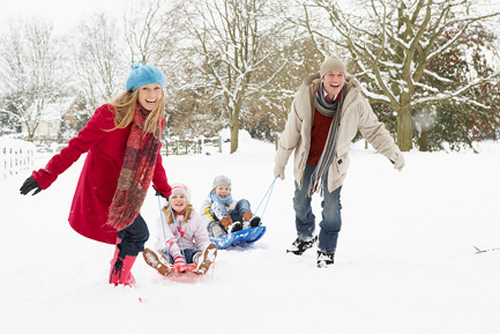 Взаимодействие с ребенком на прогулке может стать очень важным и продуктивным компонентом его развития. Но для многих родителей прогулки это простое «выгуливание» ребенка, когда ему предоставляют возможность подышать свежим воздухом, подвигаться, встретиться со сверстниками. Несмотря на то, что за окном мороз, не следует засиживаться дома перед телевизором или компьютером. И без того короткие зимние дни лучше проводить на улице. Так, полезно прогуляться с ребенком по заснеженному парку или скверу, где в это время года особенно красиво, подышать свежим воздухом, покормить птиц, слепить снеговика. Если спокойные прогулки не очень привлекают ребенка, то на помощь придут санки, коньки и лыжи. Что же нужно для того, чтобы зимняя прогулка удалась? Хорошее настроение, немного фантазии и. подходящий наряд!Про одежду время прогулки:Дети, которых кутают, чаще болеют, движения сами по себе согревают организм, и помощь в перегреве излишняя, так как в организме нарушается теплообмен, в результате такие дети болеют чаще, им достаточно лёгкого сквозняка, чтобы простыть. Одежда для прогулки предполагается удобная и практичная. Ребёнка надо «упаковать» так, чтобы он мог активно двигаться и при этом не замёрз. Есть одно простое правило: подсчитайте, сколько слоев одежды на Вас, столько же наденьте и на ребенка. Если на улице он будет бегать, снимите один слой, если же большую часть прогулки сидит в коляске, добавьте один слой. Чтобы удержать тепло, одежда не должна плотно прилегать к телу. Многие родители считают, что простуженный ребёнок не должен гулять. Если температура у ребёнка не повышена, прогулки нужны обязательно! Держать больного ребёнка неделями в квартире - не лучший выход и заблуждение родителей. На свежем воздухе, насморк как будто отступает, нос прочищается, начинает дышать. Ничего если будет морозец, следите, чтобы ребёнок не дышал ртом, чтобы его не продуло ветром, чтобы он не вспотел. Не надо позволять ему много двигаться, кататься с горки, достаточно пройти «за ручку» спокойным шагом, покормить птичек, понаблюдать за снегом и т.д. Чем же можно заняться на прогулке зимой?Можно поиграть в следующие игры:«Скульпторы» Одно из самых любимых занятий детей зимой лепить из снега. Этот процесс получится интереснее и веселее, если захватить из дома какие-нибудь предметы (морковку, пуговицы, шарфик или сломанные солнцезащитные очки). Представь, какой забавный получится снеговик? Чтобы ему было не скучно слепите ему подружку. Вообще, из снега можно слепить все, что угодно: колобка, черепаху, башню, крепость, елочку. «Меткий стрелок» Выбираем цель. Из снега лепим снаряды. А теперь направляем снежок прямо в цель. После каждого попадания хлопаем в ладоши получилось. «Кладоискатели» Предложите малышу раскопать снег до земли и посмотреть, что под ним. А там. маленькое чудо - зелененькая травка. Расскажите ребенку, что ее укрыл снежок, как одеялом, и она спит. А если ваша прогулка проходит в лесу, найдите старый трухлявый пень и отделите кусочек коры. Под ним вы увидите спящих насекомых - они заснули на зиму. Но когда придет весна и их согреет солнышко, они снова проснуться. «Необыкновенные художники» Рисовать на снегу это так красиво! Можно пальчиком, прутиком, лопаткой, а можно водой! Нам понадобиться пластиковая бутылка с подкрашенной водой и две крышечки. Одной крышечкой закрываем бутылку, чтобы удобно было нести. Во второй делаем отверстие. На прогулке меняем крышки. Инструмент для зимнего рисования готов! «Знакомство с деревьями» Расскажите ребенку, какие бывают деревья и как их можно различить друг от друга. Первое знакомство лучше начать с березы, рябины, елки или сосны. А чтобы лучше запомнить, поиграйте в игру: «Раз, два, три, к елочке (березке, рябинке) беги!» «Снежинки» Попробуйте поймать снежинки и рассмотреть их. Они очень красивые. И заметьте, они совсем не похожи друг на друга. А что такое снежинка? Это всего лишь замершая капелька воды. Положите ее на ладошку, она растает и опять превратится в капельку. Ну, разве не волшебство? А дома, когда наступит вечер, возьмите листок бумаги и сделайте малышу подарок вырежьте для него снежинку, которая не тает. «Разведчики» Настоящие разведчики должны ходить так, чтобы не оставлять после себя следов. Как сделать? Очень просто надо шагать след в след. Будет интереснее, если тот, кто идет впереди (например, папа, будет менять дистанцию между шагами или делать резкие повороты. Чем больше участников, тем играть веселее. Зимние забавы и безопасность.Лыжи увлекательнейшее занятие, катание на них способно приносить настоящее удовольствие вашему ребенку укрепляя при этом его здоровье. Выбирая их в магазине, обратите внимание на то, чтобы они легко снимались и одевались.. Многие малыши любят кататься на «коротышках», для которых не нужна лыжная трасса, а, значит, и особых проблем нет. Вышел из подъезда и катайся! Главное, о чём Вы не должны забывать: единственное, что может заставить детей кататься на лыжах это их желание. Постарайтесь исключить все возможные опасные ситуации. Разумеется, кататься следует в парковой зоне, либо за городом, либо в том районе города, где движение автотранспорта отсутствует. Можно предложить катание на санках, ледянках и коньках. Для прогулки на санках ребенка надо одеть потеплее. Хочется предложить родителям сформулированные семейные правила, касающиеся режима дня, закаливания, питания и других составляющих здорового образа жизни.Семейный кодекс здоровья:1. Каждый день начинаем с улыбки. 2. Просыпаясь, не залёживаемся в постели, а посмотрим в окно и насладимся красотой зимнего утра. 3. Берём холодную воду в друзья, она дарит бодрость и закалку. 4. В детский сад, на работу пешком в быстром темпе. 5. Не забываем поговорить о зиме. 6. Будем щедрыми на улыбку, никогда не унываем! 7. В отпуск и выходные только вместе! Берегите своих детей, закаливайте, помните, что прогулки в любое время года всегда хороши, полезны для здоровья Ваших детей и Вас самих!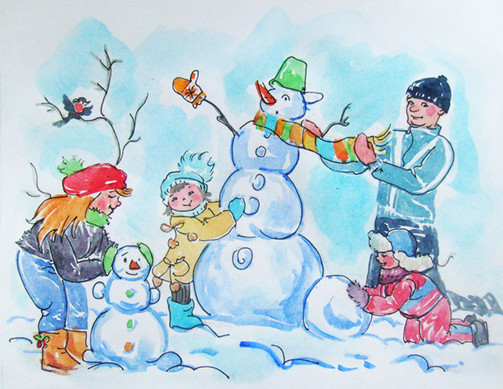 